Для СМИ и соц. сетей:ОБЩЕСТВЕННЫЕ РАБОТЫ Индивидуальный предприниматель Павлова Елена Владимировна приглашает:
 Рабочих зеленого хозяйства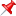 График работы: пятидневная рабочая неделяЗаработная плата: от 22 129 руб.Рабочее место: ул. Строителей, 7а (оранжерея), территория АО «СинТЗ»
 Безработным гражданам предоставляется возможность трудоустройства без снятия с учёта с сохранением пособия по безработице и выплатой материальной поддержки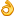 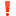  Для получения дополнительной информации обращаться: ГКУ «Каменск-Уральский центр занятости», ул. Кунавина, д. 1, каб. 103, 104, тел.: 8 (3439) 32-56-36, 8 (3439) 32-40-22,  8-967- 908-59-16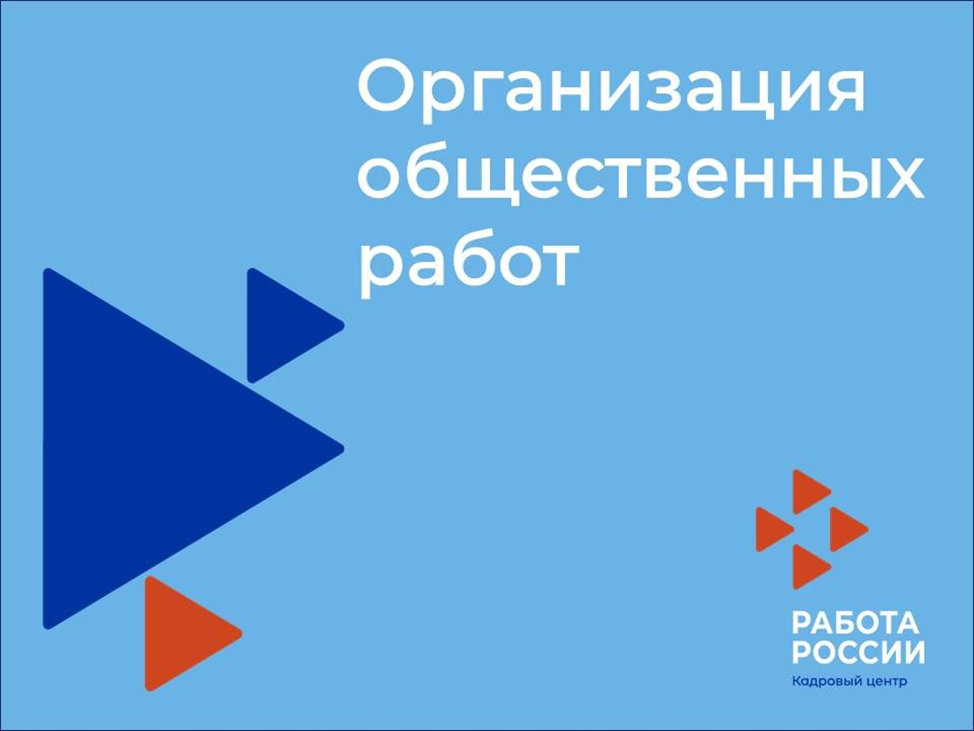 